Пояснительная записка Рабочая программа по обществознанию составлена на основании  следующих нормативно-правовых документов:1. Федеральный закон об «Закон об образовании» от 17 июля .2. Федерального компонента государственного стандарта  общего образования по обществознанию, утвержденного приказом Минобразования России от 05 марта . № 1089.3. Примерной программе основного общего образования по обществознанию (включая экономику и право) 30. 05. .3. Региональный базисный учебный план 2018 г.4. Методических рекомендаций для образовательных учреждений Вологодской области по переходу на Региональный базисный учебный план . и Региональный базисный учебный план .5. Кравченко А.И. Программа курса для 8-9 и 10-11 классов общеобразовательных учреждений.- М.: Русское слово, .Цели Изучение обществознания (включая экономику и право) в основной школе направлено на достижение следующих целей: • развитие личности в ответственный период социального взросления человека (11-15 лет), ее познавательных интересов, критического мышления в процессе восприятия социальной (в том числе экономической и правовой) информации и определения собственной позиции; нравственной и правовой культуры, экономического образа мышления, способности к самоопределению и самореализации; • воспитание общероссийской идентичности, гражданской ответственности, уважения к социальным нормам; приверженности гуманистическим и демократическим ценностям, закрепленным в Конституции Российской Федерации; • освоение на уровне функциональной грамотности системы знаний, необходимых для социальной адаптации: об обществе; основных социальных ролях; позитивно оцениваемых обществом качествах личности, позволяющих успешно взаимодействовать в социальной среде; сферах человеческой деятельности; способах регулирования общественных отношений; механизмах реализации и защиты прав человека и гражданина; • овладение умениями познавательной, коммуникативной, практической деятельности в основных, характерных для подросткового возраста социальных ролях; • формирование опыта применения полученных знаний для решения типичных задач в области социальных отношений; экономической и гражданско-общественной деятельности; межличностных отношениях; отношениях между людьми различных национальностей и вероисповеданий; самостоятельной познавательной деятельности; правоотношениях; семейно-бытовых отношениях. Место предмета в базисном учебном плане. Федеральный базисный учебный план для образовательных учреждений Российской Федерации отводит по 70 часов, из расчета  2 учебных часа в неделю. Контрольные работы 4 в год, практические работы 8  в год.Приёмы в учебной деятельности: воспроизводящая деятельность (известный  материал), преобразующая деятельность (новый  материал), творческая деятельность (новый  материал, новые способы деятельности, степень овладения приёмом учебной деятельности).	Типы уроков: по отношению структурных звеньев обучения (вводный, урок изучения нового материала, комбинированный, контрольный, обобщения и систематизации знаний, проверки и учёта знаний), по ведущему методу (видео-урок, лабораторное занятие), по характеру деятельности (урок простого воспроизведения, урок обобщения, урок итогового повторения).Формы урока: традиционные и нетрадиционные формы урока.Формы проверки УУД  обучающихся: индивидуальная, фронтальная, групповая.Виды проверки УУД обучающихся: устный, письменный, практический.Диагностический инструментарий учителя: опросы, проверочные работы, продукты индивидуальной творческой деятельности, тестовые работы, система домашних работ, контролирующий и развивающий зачётТребования к уровню подготовки обучающихся:В результате изучения обществознания (включая экономику и право) на базовом уровне ученик должен:Знать/понимать:-биосоциальную сущность человека, основные этапы и факторы социализации личности, место и роль человека  в системе общественных отношений;- тенденции развития общества в целом как сложной динамичной системы, а также важнейших социальных институтов;- необходимость регулирования общественных отношений, сущность социальных норм, механизмы правового регулирования;Уметь:- характеризовать основные социальные объекты, выделяя их существенные признаки, закономерности развития;- анализировать актуальную информацию о социальных объектах, выявляя их общие черты и различия; устанавливать соответствия между существенными чертами и признаками изученных социальных явлений и обществоведческими терминами и понятиями;- объяснять причинно – следственные и функциональные связи изученных социальных объектов (включая взаимодействия человека и общества, важнейших социальных институтов, общества и природной среды, общества и культуры, взаимосвязи подсистем и элементов общества);- раскрывать на примерах изученные теоретические положения и понятия социально – экономических и гуманитарных наук;- осуществлять поиск социальной информации, представленной в различных знаковых системах (текст, схема, таблица, диаграмма, аудиовизуальный ряд); извлекать из неадаптированных оригинальных текстов (правовых, научно – популярных, публицистических и др.) знания по заданным темам; систематизировать, анализировать и обобщать неупорядоченную социальную информацию; различать в ней факты и мнения, аргументы и выводы;- оценивать действия субъектов социальной жизни, включая личности, группы, организации, с точки зрения социальных норм, экономической реальности;Формулировать на основе приобретенных обществоведческих знаний собственные суждения и аргументы по определенным проблемам; - подготовить устное выступление, творческую работу по социальной тематике;- применять социально – экономические и гуманитарные знания в процессе решения познавательных задач по актуальным социальным проблемам»Использовать приобретенные знания и умения в практической деятельности и повседневной жизни для: - успешного выполнения типичных социальных ролей; сознательного взаимодействия с различными институтами; - совершенствования собственной познавательной деятельности; - критического восприятия информации, получаемой в межличностном общении и массово коммуникации; осуществления самостоятельного поиска, анализа и использования собранной социальной информации;- решения практических жизненных проблем, возникающих в социальной деятельности;  - ориентировки в актуальных общественных событиях, определения личной гражданской позиции4 - предвидения возможных последствий определенных социальных действий; - оценки происходящих событий и поведения людей с точки зрения морали и права;- реализации и защиты прав человека и гражданина, осознанного выполнения гражданских обязанностей;- осуществления конструктивного взаимодействия людей с разными убеждениями, культурными ценностями и социальным положением. 9 класс 2 ч. В неделю, 70 ч в год: 4 контрольных.Содержание учебного курса обществознание 9 класс.Глава 1. Политическая сфераТема 1. Власть. Формы проявления влияния: сила, власть и авторитет. Становление власти в качестве политического института общества. Разделение властей. Властные отношения и социальная иерархия. Борьба за власть.                                                                                                       Тема 2. Государство. Определение политической системы общества. Общие признаки государства. Понятие и значение суверенитета. Внешние и внутренние функции государства. Причины и условия появления государства. Причины и условия появления государства. Тема 3. Национально-государственное устройство.  Формы национально государственного устройства. Объединение и отделение наций. Формирование единой Европы. Распад СССР и проблема сепаратизма. Национально-освободительные войны и межнациональные конфликты. Централизованное и национальное государство, их сходство и различие. Тема 4. Формы правления. Понятие об источнике власти. Классификация форм правления. Сущность и политическое устройство демократии. Особенности демократии в нашей стране. Природа и сущность республики. Сочетание законодательной и исполнительной ветвей власти. Основные разновидности республики: парламентская, президентская и смешанная.                                                                      Тема 5. Политические режимы. Сущность и классификация политических режимов. Характеристика и исторические формы авторитаризма. Природа и сущность диктатуры. Происхождение и особенности парламентского режима. Парламент как защитник демократических свобод и борьба за его учреждение. Тема 6. Гражданское общество и правовое государство. Два значения гражданского общества. Признаки гражданского общества. История развития и сущность гражданства. Избирательное право и его происхождение. Борьба за гражданские права. Понятие о правовом государстве, история его становления. Признаки правового государства. Черты тоталитарного режима.                                                              Тема 7. Голосование, выборы, референдум. Голосование как форма участия граждан в политической жизни страны. Составные части процедуры голосования. Активность электората. Политические предпочтения людей. Электорат политических партий России. Конкуренция политических партий за электорат. Роль референдума в политической жизни.                                                                                                          Тема 8. Политические партии. Определение и признаки политических партий. Понятие о программа политической партии. Одно-и многопартийная система, их особенности, преимущества и недостатки. Функции политических партий. Классификация политических партий. Роль политических партий в обществе.Глава 2. Человек и его праваТема 9. Право. Социальные нормы. Функции и сущность права. Представление о юридической ответственности. Права и обязанности. Понятие о естественных правах и гражданских правах. Уровень и содержание правосознания. Правовая культура. Разновидности правовых норм. Основные отрасли права. Иерархия нормативно-правовых актов.                                                                                                                              Тема 10. Власть и закон. Равенство перед законом. Структура федерального собрания. Функции и роль депутатов. Состав и функции Госдумы и Совета Федерации. Институт президентства в России. Права и полномочия президента. Состав и функции правительства. Республиканские и местные органы власти. Структура и функции судебной власти. Структура и функции правоохранительных органов.       Тема 11. Конституция России. Конституция как основной закон страны, её структура. Правовой статус человека. Классификация конституционных прав. Характеристика личных прав. Содержание политических и гражданских прав. Нарушение прав и свобод гражданина, их защита.                                                                                                                                                                                                          Тема 12. Право и имущественные отношения. Участники имущественных отношений. Виды договоров. Изменение имущественных прав граждан.                                                                                                                                                        Тема 13. Потребитель и его права. Имущественные отношения. Принцип равенства участников гражданских правоотношений. понятие физического и юридического лица. Право собственности на имущество. Сделка и договор. Потребитель и его права.                                          Тема 14. Труд и право. Правовое регулирование трудовых отношений. Кодекс законов о труде РФ. Трудоустройство и его регулирование. Заключение трудового договора, расторжение контракта. Расторжение трудового контракта с администрацией и увольнение. Защита детского труда.                                                                                                                                                                                                                      Тема 15. Право, семья, ребенок. Нормы семейного права и Семейный кодекс РФ. Юридическая трактовка брака. Понятие фиктивного брака. Юридические документы, подтверждающие заключение и расторжение брака. Взаимные обязанности родителей и детей. Понятие о правоспособности. Органы опеки и попечительства. Классификация прав и свобод ребенка.                                                                                Тема 16. Преступление. Формы совершения преступления: действие и бездействие. Три признака преступления. Умысел или неосторожность как формы выражения вины. Соучастники преступления и преступная организация. Причины совершения преступления. Ответственность. Понятие административного проступка. Субъекты применение взысканий. Разнообразие мер воздействия. Представление о гражданском правонарушении. Нарушение трудовой дисциплины. Материальная ответственность. Принцип презумпции невиновности. Дознание и следствие. Основные виды наказания. Лишение свободы и меры воспитательного воздействия.Глава 3. Духовная сфераТема 17. Что такое культура. Происхождение слова «культура» и его значение. Материальная и нематериальная культура, её состав и структура. Элементы культуры и культурный комплекс. Этикет, его происхождение и правила. Культурное наследие и культурные универсалии. Роль культурного наследия в сохранении и развитии культуры. Культурное наследие России, проблемы его сохранения.                 Тема 18. Культурные нормы. Понятие о культурных нормах, их разновидности. Образ жизни. Привычки и манеры. Значение этикета в культуре. Обычай и традиции. Молодежная мода. Обряд, его символическое значение. Церемония и ритуал. Нравы и мораль. Обычное право и юридические законы. Санкции как регулятор человеческого поведения. Культурная относительность норм.                                                   Тема 19. Формы культуры. Основные формы культуры. Характерные особенности элитарной культуры. Отличительные черты народной культуры. Массовая культура, её появление и средства распространения. Понятие о доминирующей культуре, субкультуре и контркультуре, их отличительные черты. Неформальные молодежные группы, их поведение и образ жизни. Молодежная субкультура и классовая принадлежность.                                                                                                                                                                                                                   Тема 20. Религия. Различные определения религии, её значение и роль в обществе. Тотемизм, фетишизм, анимизм. Мировые религии: христианство, ислам, буддизм. Вера и верование. Миф и мифология. Культ и символ как важные элементы религии. Религиозные обряды и типы жертвоприношений. Культ предков и традиция уважения родителей. Вероучение в мировых религиях. Теология и Божественное откровение. Тема 21. Искусство. Различные трактовки искусства. Структура и состав изобразительного искусства. Субъекты художественной культуры и деятели искусства. Инфраструктура художественной культуры. Критерии произведений искусства. Изящные искусства, их история и развитие. Тема 22. Образование. Основная задача и исторические формы образования. Приемы обучения, предметы и формы усвоения учебных знаний. Государственное и частное образование, школьное и домашнее. Общее образование и специальное образование. Школа как особый тип учебно-воспитательного учреждения. Правовые основы школьного образования.                                                                                             Тема 23. Наука. Роль науки в современном обществе. Сочетание научной и педагогической функции в университете. Научно-исследовательские и академические институты. Классификация наук. Школа как способ приобщения к основам наук. Структура, функции, история и формы высшего образования. Зарождение и развитие университетов. История и разновидность академий.Календарно-тематическое планирование по обществознанию 9 класс.             №Тема урокаДата планДата фактДата фактИзучаемые вопросыИзучаемые вопросыТребования к уровню подготовки учащихсяТребования к уровню подготовки учащихся УУД УУД УУДРаздел 1  Политическая сфера 20 чРаздел 1  Политическая сфера 20 чРаздел 1  Политическая сфера 20 чРаздел 1  Политическая сфера 20 чРаздел 1  Политическая сфера 20 чРаздел 1  Политическая сфера 20 чРаздел 1  Политическая сфера 20 чРаздел 1  Политическая сфера 20 чРаздел 1  Политическая сфера 20 ч1-2ВластьПолитика и власть. Роль политики в жизни общества. Основные направления политической деятельности. Разделение властей.Политика и власть. Роль политики в жизни общества. Основные направления политической деятельности. Разделение властей.Знать сила, власть, разделение властей, авторитет, иерархия власти.Уметь высказывать свое мнение, работать с текстом учебника, отвечать на поставленные вопросы, давать определение понятий. Знать, какие существуют формы проявления влияния в обществе. Пояснять, что представляет собой власть, ее виды. Уметь анализировать конкретные жизненные ситуации, связанные с борьбой за власть. Совершенствовать навыки работы в группах и индивидуально, выполнять дифференцированные задания.Уметь высказывать свое мнение, работать с текстом учебника, отвечать на поставленные вопросы, давать определение понятий. Знать, какие существуют формы проявления влияния в обществе. Пояснять, что представляет собой власть, ее виды. Уметь анализировать конкретные жизненные ситуации, связанные с борьбой за власть. Совершенствовать навыки работы в группах и индивидуально, выполнять дифференцированные задания.Уметь высказывать свое мнение, работать с текстом учебника, отвечать на поставленные вопросы, давать определение понятий. Знать, какие существуют формы проявления влияния в обществе. Пояснять, что представляет собой власть, ее виды. Уметь анализировать конкретные жизненные ситуации, связанные с борьбой за власть. Совершенствовать навыки работы в группах и индивидуально, выполнять дифференцированные задания.Уметь высказывать свое мнение, работать с текстом учебника, отвечать на поставленные вопросы, давать определение понятий. Знать, какие существуют формы проявления влияния в обществе. Пояснять, что представляет собой власть, ее виды. Уметь анализировать конкретные жизненные ситуации, связанные с борьбой за власть. Совершенствовать навыки работы в группах и индивидуально, выполнять дифференцированные задания.3-4ГосударствоПонятие и признаки государства. Государственный суверенитет. Внутренние и внешние функции государстваПонятие и признаки государства. Государственный суверенитет. Внутренние и внешние функции государстваЗнать государство, суверенитет, функции государстваЗнать, что такое политическая система общества и какова роль государства в ней. Давать разъяснение слову «государство», употребляемому в различных значениях, знать основные признаки государства. Знать основные функции государства уметь их анализировать. Знать, какие причины могут лежать в Знать, что такое политическая система общества и какова роль государства в ней. Давать разъяснение слову «государство», употребляемому в различных значениях, знать основные признаки государства. Знать основные функции государства уметь их анализировать. Знать, какие причины могут лежать в Знать, что такое политическая система общества и какова роль государства в ней. Давать разъяснение слову «государство», употребляемому в различных значениях, знать основные признаки государства. Знать основные функции государства уметь их анализировать. Знать, какие причины могут лежать в Знать, что такое политическая система общества и какова роль государства в ней. Давать разъяснение слову «государство», употребляемому в различных значениях, знать основные признаки государства. Знать основные функции государства уметь их анализировать. Знать, какие причины могут лежать в 5-6Национально-государственное устройствоФормы государства: формы правления, территориально - государственное устройствоФормы государства: формы правления, территориально - государственное устройствоЗнать унитарное государство, федеративное государство, конфедерация, монархия, республика,демократия, авторитаризм, тоталитаризмоснове зарождения государства. Уметь анализировать виды монополии государства. Знать конкретные факты, подтверждающее процесс объединения наций и их отделения. Объяснять процесс создания централизованных государств. Уметь пояснить причины. Совершенствовать навыки работы в группах и индивидуально.основе зарождения государства. Уметь анализировать виды монополии государства. Знать конкретные факты, подтверждающее процесс объединения наций и их отделения. Объяснять процесс создания централизованных государств. Уметь пояснить причины. Совершенствовать навыки работы в группах и индивидуально.основе зарождения государства. Уметь анализировать виды монополии государства. Знать конкретные факты, подтверждающее процесс объединения наций и их отделения. Объяснять процесс создания централизованных государств. Уметь пояснить причины. Совершенствовать навыки работы в группах и индивидуально.основе зарождения государства. Уметь анализировать виды монополии государства. Знать конкретные факты, подтверждающее процесс объединения наций и их отделения. Объяснять процесс создания централизованных государств. Уметь пояснить причины. Совершенствовать навыки работы в группах и индивидуально.7-8Формы правленияФормы государства: формы правления, территориально - государственное устройствоФормы государства: формы правления, территориально - государственное устройствоЗнать унитарное государство, федеративное государство, конфедерация, монархия, республика,демократия, авторитаризм, тоталитаризмоснове зарождения государства. Уметь анализировать виды монополии государства. Знать конкретные факты, подтверждающее процесс объединения наций и их отделения. Объяснять процесс создания централизованных государств. Уметь пояснить причины. Совершенствовать навыки работы в группах и индивидуально.основе зарождения государства. Уметь анализировать виды монополии государства. Знать конкретные факты, подтверждающее процесс объединения наций и их отделения. Объяснять процесс создания централизованных государств. Уметь пояснить причины. Совершенствовать навыки работы в группах и индивидуально.основе зарождения государства. Уметь анализировать виды монополии государства. Знать конкретные факты, подтверждающее процесс объединения наций и их отделения. Объяснять процесс создания централизованных государств. Уметь пояснить причины. Совершенствовать навыки работы в группах и индивидуально.основе зарождения государства. Уметь анализировать виды монополии государства. Знать конкретные факты, подтверждающее процесс объединения наций и их отделения. Объяснять процесс создания централизованных государств. Уметь пояснить причины. Совершенствовать навыки работы в группах и индивидуально.9-10Политические режимыПолитический режим. Демократия, авторитаризм и тоталитаризм. Политический режим. Демократия, авторитаризм и тоталитаризм. Знать демократия, авторитаризм, тоталитаризмЗнать, что такое форма правления и как государства различаются между собой по форме правления. Разъяснять сущность демократической формы правления. Давать определение понятию «республика» и знать, какие разновидности республики существуют в современном мире. Уметь анализировать государства с точки зрения формы правления. Разъяснять сущность импичмента на основе анализа конкретных фактов Знать, что такое форма правления и как государства различаются между собой по форме правления. Разъяснять сущность демократической формы правления. Давать определение понятию «республика» и знать, какие разновидности республики существуют в современном мире. Уметь анализировать государства с точки зрения формы правления. Разъяснять сущность импичмента на основе анализа конкретных фактов Знать, что такое форма правления и как государства различаются между собой по форме правления. Разъяснять сущность демократической формы правления. Давать определение понятию «республика» и знать, какие разновидности республики существуют в современном мире. Уметь анализировать государства с точки зрения формы правления. Разъяснять сущность импичмента на основе анализа конкретных фактов Знать, что такое форма правления и как государства различаются между собой по форме правления. Разъяснять сущность демократической формы правления. Давать определение понятию «республика» и знать, какие разновидности республики существуют в современном мире. Уметь анализировать государства с точки зрения формы правления. Разъяснять сущность импичмента на основе анализа конкретных фактов 11-12Происхождение и развитие парламентского режимаДемократические ценности. Развитие демократии в современном мире.Демократические ценности. Развитие демократии в современном мире.Знать демократияЗнать, что такое форма правления и как государства различаются между собой по форме правления. Разъяснять сущность демократической формы правления. Давать определение понятию «республика» и знать, какие разновидности республики существуют в современном мире. Уметь анализировать государства с точки зрения формы правления. Разъяснять сущность импичмента на основе анализа конкретных фактов Знать, что такое форма правления и как государства различаются между собой по форме правления. Разъяснять сущность демократической формы правления. Давать определение понятию «республика» и знать, какие разновидности республики существуют в современном мире. Уметь анализировать государства с точки зрения формы правления. Разъяснять сущность импичмента на основе анализа конкретных фактов Знать, что такое форма правления и как государства различаются между собой по форме правления. Разъяснять сущность демократической формы правления. Давать определение понятию «республика» и знать, какие разновидности республики существуют в современном мире. Уметь анализировать государства с точки зрения формы правления. Разъяснять сущность импичмента на основе анализа конкретных фактов Знать, что такое форма правления и как государства различаются между собой по форме правления. Разъяснять сущность демократической формы правления. Давать определение понятию «республика» и знать, какие разновидности республики существуют в современном мире. Уметь анализировать государства с точки зрения формы правления. Разъяснять сущность импичмента на основе анализа конкретных фактов 11-12Происхождение и развитие парламентского режимаДемократические ценности. Развитие демократии в современном мире.Демократические ценности. Развитие демократии в современном мире.Знать демократияУметь высказывать свое мнение, работать с текстом учебника, отвечать на поставленные вопросы, давать определение понятийЗнать, что такое гражданское общество. УметьУметь высказывать свое мнение, работать с текстом учебника, отвечать на поставленные вопросы, давать определение понятийЗнать, что такое гражданское общество. УметьУметь высказывать свое мнение, работать с текстом учебника, отвечать на поставленные вопросы, давать определение понятийЗнать, что такое гражданское общество. УметьУметь высказывать свое мнение, работать с текстом учебника, отвечать на поставленные вопросы, давать определение понятийЗнать, что такое гражданское общество. Уметь13-14Гражданское общество и правовое государство.Гражданское общество и правовое государство. Условия и пути становления гражданского общества и правового государства в РФ.Гражданское общество и правовое государство. Условия и пути становления гражданского общества и правового государства в РФ.Знать гражданское общество, правовое государство.анализировать взаимоотношения государства и общества. Знать, что представляет собой институт «гражданства», а так же кто такие граждане и каков их правовой статус. Знать, что такое правовое государство, каковы его основные признаки.анализировать взаимоотношения государства и общества. Знать, что представляет собой институт «гражданства», а так же кто такие граждане и каков их правовой статус. Знать, что такое правовое государство, каковы его основные признаки.анализировать взаимоотношения государства и общества. Знать, что представляет собой институт «гражданства», а так же кто такие граждане и каков их правовой статус. Знать, что такое правовое государство, каковы его основные признаки.анализировать взаимоотношения государства и общества. Знать, что представляет собой институт «гражданства», а так же кто такие граждане и каков их правовой статус. Знать, что такое правовое государство, каковы его основные признаки.15-16Голосование, выборы, референдумУчастие граждан в политической жизни. Выборы. Отличительные черты выборов в демократическом обществе. Референдум. Выборы в РФ. Опасность политического экстремизма.Участие граждан в политической жизни. Выборы. Отличительные черты выборов в демократическом обществе. Референдум. Выборы в РФ. Опасность политического экстремизма.Знать избирательное право, электорат, референдумЗнать, что представляет собой голосование, референдум и каков их механизм. Объяснять сущность активного и пассивного избирательного права. Анализировать собственные и чужие политические симпатии и определять факторы, Знать, что представляет собой голосование, референдум и каков их механизм. Объяснять сущность активного и пассивного избирательного права. Анализировать собственные и чужие политические симпатии и определять факторы, Знать, что представляет собой голосование, референдум и каков их механизм. Объяснять сущность активного и пассивного избирательного права. Анализировать собственные и чужие политические симпатии и определять факторы, Знать, что представляет собой голосование, референдум и каков их механизм. Объяснять сущность активного и пассивного избирательного права. Анализировать собственные и чужие политические симпатии и определять факторы, 17-18Политические партииПолитические партии и движения, их роль в общественной жизни. Политические партии и движения в РФ. Участие партий в выборахПолитические партии и движения, их роль в общественной жизни. Политические партии и движения в РФ. Участие партий в выборахполитическая партия, политическая программаспособствующие политической активности населения. Уметь объяснять противоречия реальной жизни и находить возможный вариант их разрешения. Знать, каким образом люди могут участвовать в способствующие политической активности населения. Уметь объяснять противоречия реальной жизни и находить возможный вариант их разрешения. Знать, каким образом люди могут участвовать в способствующие политической активности населения. Уметь объяснять противоречия реальной жизни и находить возможный вариант их разрешения. Знать, каким образом люди могут участвовать в способствующие политической активности населения. Уметь объяснять противоречия реальной жизни и находить возможный вариант их разрешения. Знать, каким образом люди могут участвовать в 19-20Обобщающий контроль «Политическая сфера общества».Власть. Государство. Национально-государственное устройство.  Гражданское общество и правовое государство. Голосование, выборы, референдум. Политические партииВласть. Государство. Национально-государственное устройство.  Гражданское общество и правовое государство. Голосование, выборы, референдум. Политические партииполитической жизни страны для того, чтобы оказывать реальное воздействие на власть и принимаемые ею решенияЗнать, что такое политическая партия и какие функции она выполняет. Знать основные подходы к классификации партий (по способу организации, по отношению к власти, по отношению к обществу). Уметь анализировать любые политические партии и определять, к какому типу они относятся. Знать, какими признаками наделена политическая партияЗнать основные положения раздела. Уметь анализировать.Делать выводы.Отвечать на вопросы.политической жизни страны для того, чтобы оказывать реальное воздействие на власть и принимаемые ею решенияЗнать, что такое политическая партия и какие функции она выполняет. Знать основные подходы к классификации партий (по способу организации, по отношению к власти, по отношению к обществу). Уметь анализировать любые политические партии и определять, к какому типу они относятся. Знать, какими признаками наделена политическая партияЗнать основные положения раздела. Уметь анализировать.Делать выводы.Отвечать на вопросы.политической жизни страны для того, чтобы оказывать реальное воздействие на власть и принимаемые ею решенияЗнать, что такое политическая партия и какие функции она выполняет. Знать основные подходы к классификации партий (по способу организации, по отношению к власти, по отношению к обществу). Уметь анализировать любые политические партии и определять, к какому типу они относятся. Знать, какими признаками наделена политическая партияЗнать основные положения раздела. Уметь анализировать.Делать выводы.Отвечать на вопросы.политической жизни страны для того, чтобы оказывать реальное воздействие на власть и принимаемые ею решенияЗнать, что такое политическая партия и какие функции она выполняет. Знать основные подходы к классификации партий (по способу организации, по отношению к власти, по отношению к обществу). Уметь анализировать любые политические партии и определять, к какому типу они относятся. Знать, какими признаками наделена политическая партияЗнать основные положения раздела. Уметь анализировать.Делать выводы.Отвечать на вопросы.Раздел 2. Человек и его права. 22 чРаздел 2. Человек и его права. 22 чРаздел 2. Человек и его права. 22 чРаздел 2. Человек и его права. 22 чРаздел 2. Человек и его права. 22 чРаздел 2. Человек и его права. 22 чРаздел 2. Человек и его права. 22 чРаздел 2. Человек и его права. 22 чРаздел 2. Человек и его права. 22 ч21-22ПравоПраво и его роль в жизни общества и государства. Функции права. Право и его роль в жизни общества и государства. Функции права. Знать право, обязанность, норма права, правовая культура личности, отрасли праваЗнать, что представляют собой социальные нормы и каково их видовое разнообразие. Разъяснять сущность права, а также различные его значения; уметь правильно употреблять понятие «право» в вариативных контекстах. Разъяснять сущность таких понятий, как «правосознание» и «правовая культура» личности. Уметь пояснить систему права, раскрывая сущность основных отраслей российского права. Уметь определить, нормами каких отраслей права регулируется определенная жизненная ситуация и куда следует обратиться, чтобы узнать модель верного поведения участников правоотношений.Знать, что представляют собой социальные нормы и каково их видовое разнообразие. Разъяснять сущность права, а также различные его значения; уметь правильно употреблять понятие «право» в вариативных контекстах. Разъяснять сущность таких понятий, как «правосознание» и «правовая культура» личности. Уметь пояснить систему права, раскрывая сущность основных отраслей российского права. Уметь определить, нормами каких отраслей права регулируется определенная жизненная ситуация и куда следует обратиться, чтобы узнать модель верного поведения участников правоотношений.Знать, что представляют собой социальные нормы и каково их видовое разнообразие. Разъяснять сущность права, а также различные его значения; уметь правильно употреблять понятие «право» в вариативных контекстах. Разъяснять сущность таких понятий, как «правосознание» и «правовая культура» личности. Уметь пояснить систему права, раскрывая сущность основных отраслей российского права. Уметь определить, нормами каких отраслей права регулируется определенная жизненная ситуация и куда следует обратиться, чтобы узнать модель верного поведения участников правоотношений.Знать, что представляют собой социальные нормы и каково их видовое разнообразие. Разъяснять сущность права, а также различные его значения; уметь правильно употреблять понятие «право» в вариативных контекстах. Разъяснять сущность таких понятий, как «правосознание» и «правовая культура» личности. Уметь пояснить систему права, раскрывая сущность основных отраслей российского права. Уметь определить, нормами каких отраслей права регулируется определенная жизненная ситуация и куда следует обратиться, чтобы узнать модель верного поведения участников правоотношений.23-24Система праваПравовая культура личности. Понятие нормы права. Понятие юридической ответственности. Отрасли права. Иерархия норм права.Правовая культура личности. Понятие нормы права. Понятие юридической ответственности. Отрасли права. Иерархия норм права.Знать Понятие о естественных и гражданских правах. Правовая культура личности. Основные отрасли права.Давать разъяснения по вопросу о соотношении власти и закон на в жизни общества. Разъяснять особенности законодательной власти в современной России. Знать, что представляет собой исполнительная власть. Уметь грамотно объяснить организацию местной власти, а также анализировать местноеДавать разъяснения по вопросу о соотношении власти и закон на в жизни общества. Разъяснять особенности законодательной власти в современной России. Знать, что представляет собой исполнительная власть. Уметь грамотно объяснить организацию местной власти, а также анализировать местноеДавать разъяснения по вопросу о соотношении власти и закон на в жизни общества. Разъяснять особенности законодательной власти в современной России. Знать, что представляет собой исполнительная власть. Уметь грамотно объяснить организацию местной власти, а также анализировать местноеДавать разъяснения по вопросу о соотношении власти и закон на в жизни общества. Разъяснять особенности законодательной власти в современной России. Знать, что представляет собой исполнительная власть. Уметь грамотно объяснить организацию местной власти, а также анализировать местное25-26Закон и властьОсновы конституционного строя Российской Федерации. Народовластие. Федеративное устройство России. Президент Российской Федерации. Основы конституционного строя Российской Федерации. Народовластие. Федеративное устройство России. Президент Российской Федерации. Знать Федеральное собрание, Президент Российской Федерации, суд, прокуратура, адвокатура, полициясамоуправление того региона, где ученик живет. Знать, что представляет собой судебная система РФ и уметь объяснить, в какой суд и как следует обратиться, если нарушено конкретное право человека. Знать, что представляют собой правоохранительные органы РФ, каково их функциональное назначение. Уметь объяснять, чем занимаются адвокаты, нотариусы, прокуроры, юрисконсульты и в каких случаях к ним нужно обращаться.самоуправление того региона, где ученик живет. Знать, что представляет собой судебная система РФ и уметь объяснить, в какой суд и как следует обратиться, если нарушено конкретное право человека. Знать, что представляют собой правоохранительные органы РФ, каково их функциональное назначение. Уметь объяснять, чем занимаются адвокаты, нотариусы, прокуроры, юрисконсульты и в каких случаях к ним нужно обращаться.самоуправление того региона, где ученик живет. Знать, что представляет собой судебная система РФ и уметь объяснить, в какой суд и как следует обратиться, если нарушено конкретное право человека. Знать, что представляют собой правоохранительные органы РФ, каково их функциональное назначение. Уметь объяснять, чем занимаются адвокаты, нотариусы, прокуроры, юрисконсульты и в каких случаях к ним нужно обращаться.самоуправление того региона, где ученик живет. Знать, что представляет собой судебная система РФ и уметь объяснить, в какой суд и как следует обратиться, если нарушено конкретное право человека. Знать, что представляют собой правоохранительные органы РФ, каково их функциональное назначение. Уметь объяснять, чем занимаются адвокаты, нотариусы, прокуроры, юрисконсульты и в каких случаях к ним нужно обращаться.27-28Органы законодательной и исполнительной власти в Российской Федерации.Конституционные основы судебной системы РФ. Правоохранительные органы. Судебная система России. Конституционный суд РФ. Система судов общей юрисдикции. Прокуратура. Адвокатура. Полиция.Конституционные основы судебной системы РФ. Правоохранительные органы. Судебная система России. Конституционный суд РФ. Система судов общей юрисдикции. Прокуратура. Адвокатура. Полиция.Знать правительство, суд, прокуратура, адвокатура, полицияУметь Состав и функции правительства. Республиканские и местные органы власти. Структура и функции судебной властиУметь Состав и функции правительства. Республиканские и местные органы власти. Структура и функции судебной властиУметь Состав и функции правительства. Республиканские и местные органы власти. Структура и функции судебной властиУметь Состав и функции правительства. Республиканские и местные органы власти. Структура и функции судебной власти29-30КонституцияВзаимоотношения органов государственной власти и граждан. Гражданство. Понятие гражданства РФ. Взаимоотношения органов государственной власти и граждан. Гражданство. Понятие гражданства РФ. Знать гражданин, гражданство, гражданские права и обязанностиЗнать особенности и структуру Основного закона страны. Разъяснять сущность правового статуса личности. Знать реализацию своих прав и исполнения обязанностей в конкретных жизненных ситуациях. Характеристика личных прав. Содержание политических и гражданских прав. Нарушение прав и свобод гражданинаЗнать особенности и структуру Основного закона страны. Разъяснять сущность правового статуса личности. Знать реализацию своих прав и исполнения обязанностей в конкретных жизненных ситуациях. Характеристика личных прав. Содержание политических и гражданских прав. Нарушение прав и свобод гражданинаЗнать особенности и структуру Основного закона страны. Разъяснять сущность правового статуса личности. Знать реализацию своих прав и исполнения обязанностей в конкретных жизненных ситуациях. Характеристика личных прав. Содержание политических и гражданских прав. Нарушение прав и свобод гражданинаЗнать особенности и структуру Основного закона страны. Разъяснять сущность правового статуса личности. Знать реализацию своих прав и исполнения обязанностей в конкретных жизненных ситуациях. Характеристика личных прав. Содержание политических и гражданских прав. Нарушение прав и свобод гражданина31-32Права и свободы человекаПрава, свободы человека и гражданина в России, их гарантии. Конституционные обязанности гражданина. Международно-правовая защита прав человека. Декларация прав человека как гарантия свободы личности в современном обществе. Права, свободы человека и гражданина в России, их гарантии. Конституционные обязанности гражданина. Международно-правовая защита прав человека. Декларация прав человека как гарантия свободы личности в современном обществе. Знать гражданские права и обязанности Механизмы реализации и защиты прав и свобод человека и гражданина. Особенности правового статуса несовершеннолетнихЗнать особенности и структуру Основного закона страны. Разъяснять сущность правового статуса личности. Знать реализацию своих прав и исполнения обязанностей в конкретных жизненных ситуациях. Характеристика личных прав. Содержание политических и гражданских прав. Нарушение прав и свобод гражданинаЗнать особенности и структуру Основного закона страны. Разъяснять сущность правового статуса личности. Знать реализацию своих прав и исполнения обязанностей в конкретных жизненных ситуациях. Характеристика личных прав. Содержание политических и гражданских прав. Нарушение прав и свобод гражданинаЗнать особенности и структуру Основного закона страны. Разъяснять сущность правового статуса личности. Знать реализацию своих прав и исполнения обязанностей в конкретных жизненных ситуациях. Характеристика личных прав. Содержание политических и гражданских прав. Нарушение прав и свобод гражданинаЗнать особенности и структуру Основного закона страны. Разъяснять сущность правового статуса личности. Знать реализацию своих прав и исполнения обязанностей в конкретных жизненных ситуациях. Характеристика личных прав. Содержание политических и гражданских прав. Нарушение прав и свобод гражданина33-34Право и имущественныеотношения.Правовые основы гражданских правоотношений. Физические и юридические лица. Правоспособность и дееспособность участников гражданских правоотношений. Дееспособность несовершеннолетних. Право собственности. Право собственности на землю. Основные виды гражданско-правовых договоров. Права потребителейПравовые основы гражданских правоотношений. Физические и юридические лица. Правоспособность и дееспособность участников гражданских правоотношений. Дееспособность несовершеннолетних. Право собственности. Право собственности на землю. Основные виды гражданско-правовых договоров. Права потребителейЗнать имущественные отношения, право собственности, договор, сделка, искЗнать, что представляют собой имущественные правоотношения и каким должно быть поведение их участников. Разъяснять сущность института права собственности. Знать основные виды договоров, уметь разъяснить правила поведения участников договорных отношений. Уметь защитить свои имущественные права и знать, в каких случаях это можно сделать в судебном порядкеЗнать, что представляют собой имущественные правоотношения и каким должно быть поведение их участников. Разъяснять сущность института права собственности. Знать основные виды договоров, уметь разъяснить правила поведения участников договорных отношений. Уметь защитить свои имущественные права и знать, в каких случаях это можно сделать в судебном порядкеЗнать, что представляют собой имущественные правоотношения и каким должно быть поведение их участников. Разъяснять сущность института права собственности. Знать основные виды договоров, уметь разъяснить правила поведения участников договорных отношений. Уметь защитить свои имущественные права и знать, в каких случаях это можно сделать в судебном порядкеЗнать, что представляют собой имущественные правоотношения и каким должно быть поведение их участников. Разъяснять сущность института права собственности. Знать основные виды договоров, уметь разъяснить правила поведения участников договорных отношений. Уметь защитить свои имущественные права и знать, в каких случаях это можно сделать в судебном порядке35-36Участники правовых отношенийПравовые основы гражданских правоотношений. Физические и юридические лица. Правоспособность и дееспособность участников гражданских правоотношений. Дееспособность несовершеннолетних. Право собственности. Право собственности на землю. Основные виды гражданско-правовых договоров. Права потребителейПравовые основы гражданских правоотношений. Физические и юридические лица. Правоспособность и дееспособность участников гражданских правоотношений. Дееспособность несовершеннолетних. Право собственности. Право собственности на землю. Основные виды гражданско-правовых договоров. Права потребителейЗнать потребитель, изготовитель, исполнитель.Уметь доказать или отвергнуть предложенные тезисы по теме. Уметь анализировать, сравнивать, делать выводы по теме. Совершенствовать навыки выполнения проблемных заданий и практикумов. Совершенствовать навыки работы в группах и индивидуально, выполнять дифференцированные практические задания.Уметь доказать или отвергнуть предложенные тезисы по теме. Уметь анализировать, сравнивать, делать выводы по теме. Совершенствовать навыки выполнения проблемных заданий и практикумов. Совершенствовать навыки работы в группах и индивидуально, выполнять дифференцированные практические задания.Уметь доказать или отвергнуть предложенные тезисы по теме. Уметь анализировать, сравнивать, делать выводы по теме. Совершенствовать навыки выполнения проблемных заданий и практикумов. Совершенствовать навыки работы в группах и индивидуально, выполнять дифференцированные практические задания.Уметь доказать или отвергнуть предложенные тезисы по теме. Уметь анализировать, сравнивать, делать выводы по теме. Совершенствовать навыки выполнения проблемных заданий и практикумов. Совершенствовать навыки работы в группах и индивидуально, выполнять дифференцированные практические задания.37-38Труд и правоПраво на труд. Трудовые правоотношения. Трудоустройство несовершеннолетних. Правовой статус несовершеннолетнего работника.Право на труд. Трудовые правоотношения. Трудоустройство несовершеннолетних. Правовой статус несовершеннолетнего работника.Знать трудовое право, трудовые правоотношенияЗнать, чем отличаются трудовые правоотношения от других видов общественных отношений, предполагающих трудовую деятельность людей. Знать правовые модели поведения сторон при заключении или расторжении трудового контракта. Знать, как регулируется законом продолжительность рабочего времени и времени отдыха, какие льготы существуют у работающей молодежи. Уметь подсказать человеку, потерявшему работу, дальнейшие шаги действийЗнать, чем отличаются трудовые правоотношения от других видов общественных отношений, предполагающих трудовую деятельность людей. Знать правовые модели поведения сторон при заключении или расторжении трудового контракта. Знать, как регулируется законом продолжительность рабочего времени и времени отдыха, какие льготы существуют у работающей молодежи. Уметь подсказать человеку, потерявшему работу, дальнейшие шаги действийЗнать, чем отличаются трудовые правоотношения от других видов общественных отношений, предполагающих трудовую деятельность людей. Знать правовые модели поведения сторон при заключении или расторжении трудового контракта. Знать, как регулируется законом продолжительность рабочего времени и времени отдыха, какие льготы существуют у работающей молодежи. Уметь подсказать человеку, потерявшему работу, дальнейшие шаги действийЗнать, чем отличаются трудовые правоотношения от других видов общественных отношений, предполагающих трудовую деятельность людей. Знать правовые модели поведения сторон при заключении или расторжении трудового контракта. Знать, как регулируется законом продолжительность рабочего времени и времени отдыха, какие льготы существуют у работающей молодежи. Уметь подсказать человеку, потерявшему работу, дальнейшие шаги действий39-40Право, семья, ребенокСемейные правоотношения. Порядок и условия заключения брака. Права и обязанности родителей и детей.Семейные правоотношения. Порядок и условия заключения брака. Права и обязанности родителей и детей.Знать правоспособность, дееспособность.Знать, что регулирует семейное право. Уметь разъяснять сущность правовых взаимоотношений супругов, их права и обязанности. Уметь составить брачный контракт. Знать правовые аспекты взаимоотношений родителей и детей. Знать основные права детей, уметь их реализовывать и защищатьЗнать, что регулирует семейное право. Уметь разъяснять сущность правовых взаимоотношений супругов, их права и обязанности. Уметь составить брачный контракт. Знать правовые аспекты взаимоотношений родителей и детей. Знать основные права детей, уметь их реализовывать и защищатьЗнать, что регулирует семейное право. Уметь разъяснять сущность правовых взаимоотношений супругов, их права и обязанности. Уметь составить брачный контракт. Знать правовые аспекты взаимоотношений родителей и детей. Знать основные права детей, уметь их реализовывать и защищатьЗнать, что регулирует семейное право. Уметь разъяснять сущность правовых взаимоотношений супругов, их права и обязанности. Уметь составить брачный контракт. Знать правовые аспекты взаимоотношений родителей и детей. Знать основные права детей, уметь их реализовывать и защищать41-42ПреступлениеАдминистративные правоотношения. Административное правонарушение. Виды административных наказаний. Уголовное право. Преступление (понятие, состав). Основания привлечения и освобождения от уголовной ответственности. Административные правоотношения. Административное правонарушение. Виды административных наказаний. Уголовное право. Преступление (понятие, состав). Основания привлечения и освобождения от уголовной ответственности. правонарушение, административный проступок, уголовное преступление, уголовное наказание. Уголовная ответственность несовершеннолетних. Понятие и цели уголовного наказания. Виды наказаний.Знать, что представляют собой проступки и преступления, совершаемые людьми. Уметь анализировать состав преступления и определять, является ли содеянное преступлением. Знать, что такое юридическая ответственность и какие виды ответственности существуют. Знать, что представляет собой принцип «презумпция невиновности». Знать наказания, которым могут подвергаться лица, совершившие преступленияЗнать, что представляют собой проступки и преступления, совершаемые людьми. Уметь анализировать состав преступления и определять, является ли содеянное преступлением. Знать, что такое юридическая ответственность и какие виды ответственности существуют. Знать, что представляет собой принцип «презумпция невиновности». Знать наказания, которым могут подвергаться лица, совершившие преступленияЗнать, что представляют собой проступки и преступления, совершаемые людьми. Уметь анализировать состав преступления и определять, является ли содеянное преступлением. Знать, что такое юридическая ответственность и какие виды ответственности существуют. Знать, что представляет собой принцип «презумпция невиновности». Знать наказания, которым могут подвергаться лица, совершившие преступленияЗнать, что представляют собой проступки и преступления, совершаемые людьми. Уметь анализировать состав преступления и определять, является ли содеянное преступлением. Знать, что такое юридическая ответственность и какие виды ответственности существуют. Знать, что представляет собой принцип «презумпция невиновности». Знать наказания, которым могут подвергаться лица, совершившие преступленияРаздел 3. Духовная сфера  22 ч.Раздел 3. Духовная сфера  22 ч.Раздел 3. Духовная сфера  22 ч.Раздел 3. Духовная сфера  22 ч.Раздел 3. Духовная сфера  22 ч.Раздел 3. Духовная сфера  22 ч.Раздел 3. Духовная сфера  22 ч.Раздел 3. Духовная сфера  22 ч.Раздел 3. Духовная сфера  22 ч.43-44КультураСфера духовной культуры и ее особенности. Культура личности и общества. Культурный комплекс. Культурное наследие. Культурные универсалииСфера духовной культуры и ее особенности. Культура личности и общества. Культурный комплекс. Культурное наследие. Культурные универсалииЗнать культура, культурный комплекс, культурное наследие, культурные универсалииРазъяснять сущность понимания культуры у различных народов. Знать, что представляют собой правила этикета и как они могут выражаться. Уметь анализировать особенности некоторых культурных ценностей и объяснить сущность культурного наследия. Разъяснять сущность понимания культуры у различных народов. Знать, что представляют собой правила этикета и как они могут выражаться. Уметь анализировать особенности некоторых культурных ценностей и объяснить сущность культурного наследия. Разъяснять сущность понимания культуры у различных народов. Знать, что представляют собой правила этикета и как они могут выражаться. Уметь анализировать особенности некоторых культурных ценностей и объяснить сущность культурного наследия. Разъяснять сущность понимания культуры у различных народов. Знать, что представляют собой правила этикета и как они могут выражаться. Уметь анализировать особенности некоторых культурных ценностей и объяснить сущность культурного наследия. Разъяснять сущность понимания культуры у различных народов. Знать, что представляют собой правила этикета и как они могут выражаться. Уметь анализировать особенности некоторых культурных ценностей и объяснить сущность культурного наследия. Разъяснять сущность понимания культуры у различных народов. Знать, что представляют собой правила этикета и как они могут выражаться. Уметь анализировать особенности некоторых культурных ценностей и объяснить сущность культурного наследия. Разъяснять сущность понимания культуры у различных народов. Знать, что представляют собой правила этикета и как они могут выражаться. Уметь анализировать особенности некоторых культурных ценностей и объяснить сущность культурного наследия. Разъяснять сущность понимания культуры у различных народов. Знать, что представляют собой правила этикета и как они могут выражаться. Уметь анализировать особенности некоторых культурных ценностей и объяснить сущность культурного наследия. 45-46Культурные нормыСоциальные ценности и нормы. Мораль. Основные принципы и нормы морали.Социальные ценности и нормы. Мораль. Основные принципы и нормы морали.Знать манеры, обычаи, традиции, привычки, мода, нравы, мораль, обычное право, санкцииЗнать, что такое культурные нормы и чем они определяются. Уметь анализировать привычки, манеры людей, знать их отличительные особенности от традиций, обычаев. Разъяснять понимание вкусов, увлечений людей, обрядов и церемоний, ритуалов, нравов. Разъяснять понимание морали общества. Уметь объяснить назначение тех или иных санкций в обществе.Знать, что такое культурные нормы и чем они определяются. Уметь анализировать привычки, манеры людей, знать их отличительные особенности от традиций, обычаев. Разъяснять понимание вкусов, увлечений людей, обрядов и церемоний, ритуалов, нравов. Разъяснять понимание морали общества. Уметь объяснить назначение тех или иных санкций в обществе.Знать, что такое культурные нормы и чем они определяются. Уметь анализировать привычки, манеры людей, знать их отличительные особенности от традиций, обычаев. Разъяснять понимание вкусов, увлечений людей, обрядов и церемоний, ритуалов, нравов. Разъяснять понимание морали общества. Уметь объяснить назначение тех или иных санкций в обществе.Знать, что такое культурные нормы и чем они определяются. Уметь анализировать привычки, манеры людей, знать их отличительные особенности от традиций, обычаев. Разъяснять понимание вкусов, увлечений людей, обрядов и церемоний, ритуалов, нравов. Разъяснять понимание морали общества. Уметь объяснить назначение тех или иных санкций в обществе.47-48Формы культурыФормы культурыФормы культурыЗнать элитарная культура, народная культура, массовая культураЗнать сущность основных форм культуры и ее разновидностей. Знать особенности молодежной субкультуры и уметь анализировать ее. Уметь анализировать контркультуру. Знать сущность основных форм культуры и ее разновидностей. Знать особенности молодежной субкультуры и уметь анализировать ее. Уметь анализировать контркультуру. Знать сущность основных форм культуры и ее разновидностей. Знать особенности молодежной субкультуры и уметь анализировать ее. Уметь анализировать контркультуру. Знать сущность основных форм культуры и ее разновидностей. Знать особенности молодежной субкультуры и уметь анализировать ее. Уметь анализировать контркультуру. 49-50РелигияРелигия, религиозные организации и объединения, их роль в жизни современного общества.Религия, религиозные организации и объединения, их роль в жизни современного общества.Знать религия, архаические религии, мировые религии.Знать, что такое религия. Иметь представление о фетишизме, мифологии, анимизме и их проявлениях в истории человечества. Знать некоторые особенности мировых религий.Знать, что такое религия. Иметь представление о фетишизме, мифологии, анимизме и их проявлениях в истории человечества. Знать некоторые особенности мировых религий.Знать, что такое религия. Иметь представление о фетишизме, мифологии, анимизме и их проявлениях в истории человечества. Знать некоторые особенности мировых религий.Знать, что такое религия. Иметь представление о фетишизме, мифологии, анимизме и их проявлениях в истории человечества. Знать некоторые особенности мировых религий.51-52ИскусствоИскусство. Художественная культура. Искусство. Художественная культура. Знать искусство, художественная культураЗнать, что такое искусство и как оно соотносится с художественной культурой. Пояснять, кто является субъектом художественной культуры. Уметь анализировать произведение искусства, определяя ценности, которыми оно обладает.Знать, что такое искусство и как оно соотносится с художественной культурой. Пояснять, кто является субъектом художественной культуры. Уметь анализировать произведение искусства, определяя ценности, которыми оно обладает.Знать, что такое искусство и как оно соотносится с художественной культурой. Пояснять, кто является субъектом художественной культуры. Уметь анализировать произведение искусства, определяя ценности, которыми оно обладает.Знать, что такое искусство и как оно соотносится с художественной культурой. Пояснять, кто является субъектом художественной культуры. Уметь анализировать произведение искусства, определяя ценности, которыми оно обладает.53-54Функции искусства. Признаки произведения искусства.Функции искусства. Признаки произведения искусства.Функции искусства. Признаки произведения искусства.Знать искусство, художественная культураЗнать, что такое искусство и как оно соотносится с художественной культурой. Пояснять, кто является субъектом художественной культуры. Уметь анализировать произведение искусства, определяя ценности, которыми оно обладает.Знать, что такое искусство и как оно соотносится с художественной культурой. Пояснять, кто является субъектом художественной культуры. Уметь анализировать произведение искусства, определяя ценности, которыми оно обладает.Знать, что такое искусство и как оно соотносится с художественной культурой. Пояснять, кто является субъектом художественной культуры. Уметь анализировать произведение искусства, определяя ценности, которыми оно обладает.Знать, что такое искусство и как оно соотносится с художественной культурой. Пояснять, кто является субъектом художественной культуры. Уметь анализировать произведение искусства, определяя ценности, которыми оно обладает.55-56Образование.Образование как способ передачи и усвоения знаний и человеческого опыта. Образование как способ передачи и усвоения знаний и человеческого опыта. Знать образование, ученикЗнать образование, ученикЗнать, что представляет собой образование как институт общества. Уметь разъяснять эволюцию системы образования с древнейших времен до наших дней. Уметь разъяснять особенности правового статуса ученика современной школы. Знать, что такое наука, каковы ее функции в обществе, какие существуют учреждения науки. Знать, что представляет собой образование как институт общества. Уметь разъяснять эволюцию системы образования с древнейших времен до наших дней. Уметь разъяснять особенности правового статуса ученика современной школы. Знать, что такое наука, каковы ее функции в обществе, какие существуют учреждения науки. Знать, что представляет собой образование как институт общества. Уметь разъяснять эволюцию системы образования с древнейших времен до наших дней. Уметь разъяснять особенности правового статуса ученика современной школы. Знать, что такое наука, каковы ее функции в обществе, какие существуют учреждения науки. Знать, что представляет собой образование как институт общества. Уметь разъяснять эволюцию системы образования с древнейших времен до наших дней. Уметь разъяснять особенности правового статуса ученика современной школы. Знать, что такое наука, каковы ее функции в обществе, какие существуют учреждения науки. 57-58Образование.Значимость образования в условиях информационного общества.Значимость образования в условиях информационного общества.59-60НаукаНаука, ее значение в жизни современного общества. Нравственные принципы труда ученого. Ответственность ученого.Наука, ее значение в жизни современного общества. Нравственные принципы труда ученого. Ответственность ученого.Знать наука, ученый Возрастание роли научных исследований в современном миреЗнать, что такое наука, каковы ее функции в обществе, какие существуют учреждения науки. Знать, что представляет собой высшая школа, какие виды высших учебных заведений есть в РФ. Уметь осознанно выбирать высшую школу для продолжения обучения.Знать, что такое наука, каковы ее функции в обществе, какие существуют учреждения науки. Знать, что представляет собой высшая школа, какие виды высших учебных заведений есть в РФ. Уметь осознанно выбирать высшую школу для продолжения обучения.Знать, что такое наука, каковы ее функции в обществе, какие существуют учреждения науки. Знать, что представляет собой высшая школа, какие виды высших учебных заведений есть в РФ. Уметь осознанно выбирать высшую школу для продолжения обучения.Знать, что такое наука, каковы ее функции в обществе, какие существуют учреждения науки. Знать, что представляет собой высшая школа, какие виды высших учебных заведений есть в РФ. Уметь осознанно выбирать высшую школу для продолжения обучения.61-62Роль науки в обществеВозрастание роли научных исследований в современном миреВозрастание роли научных исследований в современном миреЗнать наука, ученый Возрастание роли научных исследований в современном миреЗнать, что такое наука, каковы ее функции в обществе, какие существуют учреждения науки. Знать, что представляет собой высшая школа, какие виды высших учебных заведений есть в РФ. Уметь осознанно выбирать высшую школу для продолжения обучения.Знать, что такое наука, каковы ее функции в обществе, какие существуют учреждения науки. Знать, что представляет собой высшая школа, какие виды высших учебных заведений есть в РФ. Уметь осознанно выбирать высшую школу для продолжения обучения.Знать, что такое наука, каковы ее функции в обществе, какие существуют учреждения науки. Знать, что представляет собой высшая школа, какие виды высших учебных заведений есть в РФ. Уметь осознанно выбирать высшую школу для продолжения обучения.Знать, что такое наука, каковы ее функции в обществе, какие существуют учреждения науки. Знать, что представляет собой высшая школа, какие виды высших учебных заведений есть в РФ. Уметь осознанно выбирать высшую школу для продолжения обучения.63-64Повторение и обобщение по теме «Духовная сфера»Знать основные положения урока. Уметь анализировать.Делать выводы.Отвечать на вопросыЗнать основные положения урока. Уметь анализировать.Делать выводы.Отвечать на вопросыЗнать основные положения урока. Уметь анализировать.Делать выводы.Отвечать на вопросыЗнать основные положения урока. Уметь анализировать.Делать выводы.Отвечать на вопросы65-6667-6869-70Итоговый урок по курсу. Итоговый контрольРезерв.Знать основные положения урока. Уметь анализировать.Делать выводы.Отвечать на вопросы.Знать основные положения урока. Уметь анализировать.Делать выводы.Отвечать на вопросы.Знать основные положения урока. Уметь анализировать.Делать выводы.Отвечать на вопросы.Знать основные положения урока. Уметь анализировать.Делать выводы.Отвечать на вопросы.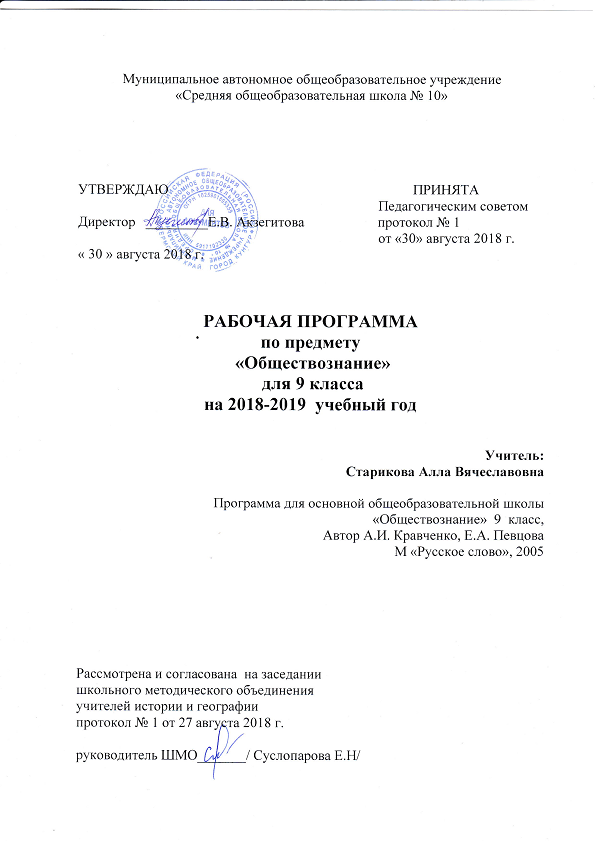 